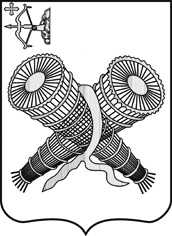 АДМИНИСТРАЦИЯ ГОРОДА СЛОБОДСКОГОКИРОВСКОЙ ОБЛАСТИПОСТАНОВЛЕНИЕ19.10.2022 											№2026 г. Слободской Кировской областиО внесении изменений в постановление администрации города Слободского от 23.12.2021 №2317В соответствии с Федеральным законом от 10.12.1995 № 196-ФЗ «О безопасности дорожного движения», пунктом 7 части 1 статьи 16 Федерального закона от 06.10.2003 № 131-ФЗ «Об общих принципах организации местного самоуправления в Российской Федерации», Порядком утверждения регулярных городских маршрутов и графиков движения пассажирского транспорта на территории г. Слободского, утвержденным решением Слободской городской Думы от 20.12.2006 № 19/162, администрация города Слободского ПОСТАНОВЛЯЕТ:1. В постановление администрации города Слободского от 23.12.2021 № 2317 «Об утверждении расписания движения общественного пассажирского транспорта на муниципальных маршрутах регулярных перевозок города Слободского» (далее – постановление) внести следующие изменения:1.1. Приложение №2 к постановлению изложить в новой редакции согласно приложению №1.1.2. Приложение №3 к постановлению изложить в новой редакции согласно приложению №2.1.3. Пункт 4 постановления признать утратившим силу.1.4. Приложение №4 к постановлению признать утратившим силу.1.5. Приложение №5 к постановлению изложить в новой редакции согласно приложению №3.2. Настоящее постановление вступает в силу со дня его официального опубликования (обнародования) и подлежит размещению в Информационном бюллетене органов местного самоуправления муниципального образования «город Слободской».И.о. главы города Слободского			П.О. ВайкутисРАСПИСАНИЕДВИЖЕНИЯ ОБЩЕСТВЕННОГО ПАССАЖИРСКОГО ТРАНСПОРТАПО МАРШРУТУ № 2 ПО РАБОЧИМ И ВЫХОДНЫМ ДНЯМПримечание:Рейс №1 - выполняется в рабочие дниРейс №2 - выполняется в рабочие дни и по субботамРАСПИСАНИЕДВИЖЕНИЯ ОБЩЕСТВЕННОГО ПАССАЖИРСКОГО ТРАНСПОРТАПО МАРШРУТУ № 3 ПО РАБОЧИМ И ВЫХОДНЫМ ДНЯМПримечание:Рейсы №1, 2, 3, 4 - выполняются по рабочим днямВ период учебного года выполняется дополнительный рейс с отправлением из Первомайского м-на в 7:12.РАСПИСАНИЕДВИЖЕНИЯ ОБЩЕСТВЕННОГО ПАССАЖИРСКОГО ТРАНСПОРТАПО МАРШРУТУ № 4  ПО РАБОЧИМ  И СУББОТНИМ ДНЯМПриложение № 1к постановлению администрациигорода Слободскогоот 19.10.2022 №2026№
рейсаОтправление
от остановки им. Н.КвакинаОтправление
от ПМК-14№
рейсаОтправление
от остановки им. Н.КвакинаОтправление
от ПМК-1415:00 р. д.5:30 р.д.2413:0013:3025:40 р.д., сб.6:10 р.д., сб.2513:2013:5036:006:302613:4014:1046:206:502714:0014:3056:407:102814:2014:5067:007:302914:4015:1077:207:503015:0015:3087:408:103115:2015:5098:008:303215:4016:10108:208:503316:0016:30118:409:103416:2016:50129:009:303516:4017:10139:209:503617:0017:30149:4010:103717:2017:501510:0010:303817:4018:101610:2010:503918:0018:301710:4011:104018:3019:001811:0011:304119:0019:301911:2011:504219:3020:002011:4012:104320:0020:302112:0012:304420:3021:002212:2012:502312:4013:10Приложение № 2к постановлению администрациигорода Слободскогоот 19.10.2022 №2026№  
рейсаОтправление        
от ул. Луговой      Отправление
от Первомайского микрорайона№  
рейсаОтправление       от ул. Луговой      Отправление
от Первомайского микрорайона14:48 (с ул. Октябрьской) р.д.5:03 р.д.2812:5513:3025:05   (с ул. Рождественской) р.д.5:33 р.д.2913:1213:4735:17 р.д.5:52 р.д.3013:3014:0545:35 р.д.6:10 р.д.3113:4714:2255:526:273214:0514:4066:106:453314:2214:5776:277:023414:4015:1586:457:203514:5715:3297:027:403615:1515:50107:228:003715:3216:07117:408:203815:5016:25128:008:403916:0716:42138:209:004016:2517:00148:409:204116:4217:17159:009:404217:0017:35169:2010:004317:2018:00179:4010:204417:4018:201810:0010:354518:0018:401910:1710:524618:2019:002010:3511:104718:4019:202110:5211:274819:0019:402211:1011:454919:2020:002311:2712:025019:4020:202411:4512:205120:0020:402512:0212:375220:2021:002612:2012:555321:0021:352712:3713:12Приложение № 3к постановлению администрациигорода Слободскогоот 19.10.2022 №2026№ рейсаОтправление от Рабочего поселкаОтправлениеот ПМК - 14№ рейсаОтправление от Рабочего поселкаОтправлениеот ПМК - 14113:4514:15315:4516:15214:4515:15416:4517:15